PATVIRTINTAViešųjų pirkimų komisijos posėdžio 2018 m. rugsėjo 6 d. protokolu Nr.VŠP-177MAŽOS VERTĖS PIRKIMO„BIOMEDICINOS MOKSLO SRITIMS SKIRTŲ BALDŲ PIRKIMAS“ ATLIEKAMO SKELBIAMOS APKLAUSOS BŪDU, SĄLYGOSTURINYS1. Pasiūlymo forma;2. Baldų techninė specifikacija; 3. Prekių pirkimo–pardavimo sutarties projektas.I. BENDROSIOS NUOSTATOS1.1. Šiaulių valstybinė kolegija (toliau – Perkančioji organizacija) įgyvendindama 2014-2020 metų Europos Sąjungos fondų investicijų veiksmų programos įgyvendinimo priemonės Nr. 09.1.1-CPVA-V-720 „Studijų aplinkos ir infrastruktūros koncentravimas, tobulinimas ir informacinių sistemų plėtra“ projektą Nr. 09.1.1-CPVA-V-720-04-0003 „Šiaulių valstybinės kolegijos biomedicinos ir technologijos mokslų studijų sričių bazės modernizavimas bei sveikatinimo erdvių atnaujinimas“, numato įsigyti Biomedicinos mokslo sritims skirtus baldus skelbiamos apklausos (toliau – Apklausa) būdu.1.2. Pirkimas vykdomas vadovaujantis Lietuvos Respublikos viešųjų pirkimų įstatymu (toliau – Viešųjų pirkimų įstatymas), Mažos vertės pirkimų tvarkos aprašu, patvirtintu Viešųjų pirkimų tarnybos direktoriaus 2017 m. birželio 28 d. įsakymu Nr. 1S-97 „Dėl Mažos vertės pirkimų tvarkos aprašo patvirtinimo“ (toliau – Aprašas), Lietuvos Respublikos civiliniu kodeksu (toliau – Civilinis kodeksas), kitais viešuosius pirkimus reglamentuojančiais teisės aktais bei Apklausos sąlygomis.1.3. Vartojamos pagrindinės sąvokos apibrėžtos Viešųjų pirkimų įstatyme ir Apraše.1.4. Apklausoje gali dalyvauti visi juridiniai ir fiziniai asmenys, bendrai veiklai susivienijusių asmenų grupė (toliau – Tiekėjas).1.5. Skelbimas apie pirkimą paskelbtas Viešųjų pirkimų įstatymo nustatyta tvarka.1.6. Pirkimas atliekamas CVP IS priemonėmis.1.7. Apklausos sąlygos skelbiamos CVP IS.1.8. Pirkimas atliekamas laikantis lygiateisiškumo, nediskriminavimo, skaidrumo, abipusio pripažinimo, proporcingumo principų ir konfidencialumo bei nešališkumo reikalavimų. Priimant sprendimus dėl Apklausos sąlygų, vadovaujamasi racionalumo principu.1.9. Tiesioginį ryšį su tiekėjais įgalioti palaikyti: Aušra Ženkuvienė, Šiaulių valstybinės kolegijos viešųjų pirkimų skyriaus vedėja, tel. (8 41) 52 50 92, el. p. viesieji.pirkimai@svako.lt  , Janina Melienė, Šiaulių valstybinės kolegijos direktoriaus pavaduotoja infrastruktūrai, tel. (8 41) 52 50 92, el. p. j.meliene@svako.lt .1.10. Tiekėjas pats padengia visas pasiūlymo rengimo ir pateikimo išlaidas. Perkančioji organizacija nėra atsakinga ar įpareigota šias išlaidas atlyginti.1.11. Perkančiosios organizacijos ir Tiekėjo pranešimai vienas kitam, atliekant Viešųjų pirkimų įstatymo reglamentuotas pirkimo procedūras, teikiami lietuvių kalba.1.12. Perkančioji organizacija nėra PVM mokėtoja.1.13. Perkančioji organizacija, bet kuriuo metu iki pirkimo sutarties sudarymo, turi teisę savo iniciatyva nutraukti pradėtas pirkimo procedūras, jeigu atsirado aplinkybių, kurių negalima buvo numatyti. Pirkimo procedūras nutraukti privaloma, jeigu bus pažeisti Viešųjų pirkimų įstatymo 17 straipsnio 1 dalyje nustatyti principai ir atitinkamos padėties negalima ištaisyti.1.14. Visos pirkimo sąlygos nustatytos pirkimo dokumentuose, kuriuos sudaro:1.14.1. skelbimas apie pirkimą;1.14.2. Apklausos sąlygos (kartu su priedais);1.14.3. Apklausos sąlygų paaiškinimai (patikslinimai), taip pat atsakymai į Tiekėjų klausimus (jeigu bus);1.14.4. kita raštu pateikta informacija.1.15. Bet kokia informacija, Apklausos sąlygų paaiškinimai, pranešimai ar kitas Perkančiosios organizacijos ir Tiekėjo susirašinėjimas vykdomas tik CVP IS susirašinėjimo priemonėmis (pranešimus gaus tik tie Tiekėjo naudotojai, kurie priėmė kvietimą arba yra priskirti prie pirkimo).1.16. Tiekėjas privalo atidžiai perskaityti visas Apklausos sąlygas, jomis vadovautis ir jų laikytis.II. PIRKIMO OBJEKTAS2.1. Pirkimo objektas – Biomedicinos mokslo sritims skirti baldai (toliau – prekės). Perkamų prekių savybės nustatytos baldų techninėje specifikacijoje (toliau – techninė specifikacija) (Apklausos sąlygų 2 priedas).2.2. Šis pirkimas yra skaidomas į dalis. Sutartis sudaroma kiekvienai pirkimo daliai atskirai, o jeigu tas pats tiekėjas laimi pirkimą abejoms pirkimo dalims, gali būti sudaroma viena sutartis kelioms pirkimo objekto dalims. Teikti alternatyvių pasiūlymų negalima.2.2.1. Pirmoji pirkimo dalis – Kūno priežiūros procedūrų kabineto ir kineziterapijos salės baldai. Šios pirkimo dalies objektas yra Kūno priežiūros procedūrų kabineto ir kineziterapijos salės baldų įsigijimas, pristatymas ir montavimas darbo vietose. Įsigyjami šie baldai: Spintelė su praustuvu, 5 vnt.; Persirengimo spintelė (šešiavietė), 7 vnt.; Persirengimo suoliukas, 2 vnt.; Spinta įrangai, 5 vnt.; Dėstytojo darbo stalas, 2 vnt.; Dėstytojo kėdė, 2 vnt.; Kėdė su atlenkiamu staliuku, 30 vnt.2.2.2. Antroji pirkimo dalis – Burnos priežiūros kabinetų baldai. Šios pirkimo dalies objektas yra Burnos priežiūros kabinetų baldų įsigijimas, pristatymas ir montavimas darbo vietose. Įsigyjami šie baldai: Sieninė spinta, 7 vnt.; Dėstytojo stalas, 2 vnt.; Dėstytojo kėdė, 2 vnt.2.2.3. Trečioji pirkimo dalis – Slaugos kabinetų baldai. Šios pirkimo dalies objektas yra Slaugos kabinetų baldų įsigijimas, pristatymas ir montavimas darbo vietose. Įsigyjami šie baldai: Sieninė spinta, 7 vnt.; Pertvarinė sienelė, 4 vnt., Spinta, 4 vnt.; Staliukas prie lovos, 3 vnt.; Dėstytojo stalas, 1 vnt.; Dėstytojo kėdė, 1 vnt.2.3. Prekių pristatymo vieta – Šiaulių valstybinė kolegijos Sveikatos priežiūros fakultetas (M. K. Čiurlionio g. 16A, Šiauliai).2.4. Prekės turi būti pagamintos, pristatytos ir sumontuotos ne vėliau kaip iki 2018 m. spalio 31 d.2.5. Pirkimui skirta lėšų suma: 2.5.1.	Pirma pirkimo dalis – 6 381,57 Eur su PVM;2.5.2.	Antra pirkimo dalis – 3 200,45 Eur su PVM.2.5.3.	Trečia pirkimo dalis – 4 146,35 Eur su PVM.III. TIEKĖJŲ PAŠALINIMO PAGRINDAI IR KVALIFIKACIJOS REIKALAVIMAI3.1. Perkančioji organizacija netikrina, ar yra Viešųjų pirkimų įstatymo 46 straipsnyje nustatyti pašalinimo pagrindai, ir nereikalauja pateikti Europos bendrojo viešojo pirkimo dokumento (EBVPD).3.2. Perkančioji organizacija nereikalauja kokybės vadybos sistemos ir (arba) aplinkos apsaugos vadybos sistemos standartų, nustatytų Viešųjų pirkimų įstatymo 48 straipsnyje.3.3. Perkančioji organizacija nenustato minimalių kvalifikacijos reikalavimų pagal Viešųjų pirkimų įstatymo 47 straipsnį.IV. ŪKIO SUBJEKTŲ GRUPĖS DALYVAVIMAS PIRKIMO PROCEDŪROSE4.1. Paraišką arba pasiūlymą gali pateikti tiekėjų grupės, įskaitant laikinas tiekėjų grupes. 4.2. Perkančioji organizacija nereikalauja, kad tiekėjų grupės pateiktą pasiūlymą pripažinus geriausiu ir Perkančiajai organizacijai pasiūlius sudaryti pirkimo sutartį, ši tiekėjų grupė įgytų tam tikrą teisinę formą.4.3. Jei pirkimo procedūrose dalyvauja tiekėjų grupė, ji pateikia jungtinės veiklos sutartį arba tinkamai patvirtintą jos kopiją. Jungtinės veiklos sutartyje turi būti nurodyti kiekvienos šios sutarties šalies įsipareigojimai vykdant numatomą su Perkančiąja organizacija sudaryti pirkimo sutartį, šių įsipareigojimų vertės dalį bendroje pirkimo sutarties vertėje. Jungtinės veiklos sutartis turi numatyti solidarią visų šios sutarties šalių atsakomybę už prievolių Perkančiajai organizacijai nevykdymą. Taip pat jungtinės veiklos sutartyje turi būti numatyta, kuris asmuo atstovauja tiekėjų grupei (su kuo Perkančioji organizacija turėtų bendrauti pasiūlymo vertinimo metu kylančiais klausimais ir teikti su pasiūlymo įvertinimu susijusią informaciją, pasirašyti sutartį ir pan.).4.4. Tiekėjų grupei pašalinimo pagrindai, kvalifikacijos reikalavimai nenustatomi. Perkančioji organizacija nereikalauja tiekėjų grupės kokybės vadybos sistemos ir (arba) aplinkos apsaugos vadybos sistemos standartų.V. SUBTIEKĖJAI IR KITI ŪKIO SUBJEKTAI5.1. Perkančioji organizacija reikalauja, kad Tiekėjas savo pasiūlyme nurodytų, kokiai pirkimo sutarties daliai ir kokius subtiekėjus, jeigu jie yra žinomi, jis ketina pasitelkti. 5.2. Teikėjas privalo pateikti sutartį, susitarimą arba kitą dokumentą, kad Tiekėjo laimėjimo atveju subtiekėjų ištekliai, pajėgumai jam bus prieinami. Toks subtiekėjų nurodymas nekeičia Tiekėjo atsakomybės dėl numatomos sudaryti pirkimo sutarties įvykdymo.5.3. Pašalinimo pagrindai, kvalifikacijos reikalavimai subtiekėjams nenustatomi. Perkančioji organizacija nereikalauja subtiekėjų atitikti kokybės vadybos sistemos ir (arba) aplinkos apsaugos vadybos sistemos standartus.5.4. Perkančioji organizacija nenustato tiesioginio atsiskaitymo su subtiekėjais galimybės.5.5. Perkančioji organizacija reikalauja, kad Teikėjas informuotų apie subtiekėjų pasikeitimus visą pirkimo sutarties vykdymo laikotarpį, taip pat apie naujus subtiekėjus, kuriuos jis ketina pasitelkti vėliau.5.6. Tiekėjai gali remtis kitų ūkio subjektų pajėgumais. Jei Tiekėjas pageidauja remtis kitų ūkio subjektų pajėgumais, jis privalo Perkančiajai organizacijai pasiūlyme įrodyti, kad vykdant pirkimo sutartį ūkio subjektų, kurių pajėgumais jis remiasi, ištekliai jam bus prieinami.VI. PASIŪLYMŲ RENGIMAS, PATEIKIMAS, KEITIMAS6.1. Pateikdamas pasiūlymą, Tiekėjas sutinka su Apklausos sąlygomis ir patvirtina, kad jo pasiūlyme pateikta informacija yra teisinga ir apima viską, ko reikia tinkamam pirkimo sutarties įvykdymui.6.2. Pasiūlymas turi būti pateikiamas tik elektroninėmis priemonėmis, naudojant CVP IS, pasiekiamą adresu https://pirkimai.viesiejipirkimai.lt . Pasiūlymai, pateikti popierine forma arba ne Perkančiosios organizacijos nurodytomis elektroninėmis priemonėmis, bus atmesti kaip neatitinkantys Apklausos sąlygų reikalavimų.6.3. Pasiūlymus gali teikti tik CVP IS registruoti Tiekėjai (nemokama registracija adresu https://pirkimai.eviesiejipirkimai.lt). Visi pateikiami dokumentai turi būti pateikti elektronine forma, t. y. tiesiogiai suformuoti elektroninėmis priemonėmis arba pateikti kaip skaitmeninės dokumentų kopijos (pvz., pažymos, licencijos, sutartys, leidimai ir pan.). Pateikiami dokumentai ar skaitmeninės dokumentų kopijos turi būti prieinami naudojant nediskriminuojančius, visuotinai prieinamus duomenų failų formatus (pvz., .pdf, .doc ir kt.). Pateikiant atitinkamų dokumentų skaitmenines kopijas ir pasiūlymą pasirašant saugiu elektroniniu parašu, yra deklaruojama, kad kopijos yra tikros. Perkančioji organizacija pasilieka sau teisę prašyti dokumentų originalų.6.4.  Tiekėjo pasiūlymas (užpildyta pasiūlymo forma, sertifikatai, sutartys ir pan.) bei kiti dokumentai pateikiama lietuvių kalba. Jei atitinkami dokumentai yra išduoti kita, nei reikalaujama kalba, turi būti pateiktos tinkamai patvirtinto vertimo į lietuvių kalbą skaitmeninės kopijos. Tinkamu laikomas Tiekėjo ar jo įgalioto asmens parašu, nurodant pasirašiusiojo asmens pareigų pavadinimą, vardą (vardo raidę), pavardę, datą ir antspaudą (jei turi), patvirtintas vertimas arba vertimas, patvirtintas vertėjo parašu ir vertimo biuro antspaudu (jei turi).6.5. Pasiūlymą sudaro CVP IS pasiūlymo lango eilutėje „Prisegti dokumentai“ Tiekėjo pridėtų („prisegtų“) dokumentų elektroninėje formoje ir atsakymų CVP IS priemonėmis visuma:6.5.1. užpildyta pasiūlymo forma, parengta pagal Apklausos sąlygų 1 priedą;6.5.2. jungtinės veiklos sutartis, jeigu pasiūlymą teikia teikėjų grupė;6.5.3. įgaliojimas ar kitas dokumentas, suteikiantis teisę pasirašyti ir (ar) pateikti pasiūlymą (pirkimo dokumentuose nustatytu būdu ir tvarka) (taikoma, jei pasiūlymą pasirašo ir (ar) pateikia ne vadovas, o įgaliotas asmuo);6.5.4. kita Apklausos sąlygose prašoma informacija ir (ar) dokumentai.6.6. Tiekėjas gali pateikti tik vieną pasiūlymą – individualiai arba kaip teikėjų grupės narys. Jei Tiekėjas pateikia daugiau kaip vieną pasiūlymą arba tiekėjų grupės narys dalyvauja teikiant kelis pasiūlymus, visi tokie pasiūlymai bus atmesti. Laikoma, kad Tiekėjas pateikė daugiau kaip vieną pasiūlymą, jeigu tą patį pasiūlymą pateikė ir raštu ar elektroniniu paštu, ir naudodamasis CVP IS priemonėmis.6.7. Tiekėjams nėra leidžiama pateikti alternatyvių pasiūlymų. Tiekėjui pateikus alternatyvų pasiūlymą, jo pasiūlymas ir alternatyvus pasiūlymas (alternatyvūs pasiūlymai) bus atmesti.6.8. Tiekėjo teikiamas pasiūlymas gali būti užšifruojamas. Tiekėjas, nusprendęs pateikti užšifruotą pasiūlymą, turi:6.8.1. iki pasiūlymų pateikimo termino pabaigos naudodamasis CVP IS priemonėmis pateikti užšifruotą pasiūlymą (užšifruojamas visas pasiūlymas arba pasiūlymo dokumentas, kuriame nurodyta pasiūlymo kaina). Instrukcija, kaip Tiekėjui užšifruoti pasiūlymą galima rasti interneto svetainėje;6.8.2. iki vokų atplėšimo procedūros (posėdžio) pradžios CVP IS susirašinėjimo priemonėmis pateikti slaptažodį, su kuriuo Perkančioji organizacija galės iššifruoti pateiktą pasiūlymą. Iškilus CVP IS techninėms problemoms, kai Tiekėjas neturi galimybės pateikti slaptažodžio per CVP IS susirašinėjimo priemonę, Tiekėjas turi teisę slaptažodį pateikti kitomis priemonėmis pasirinktinai: Perkančiosios organizacijos oficialiu elektroniniu paštu, faksu arba raštu. Tokiu atveju Tiekėjas turėtų būti aktyvus ir įsitikinti, kad pateiktas slaptažodis laiku pasiekė adresatą (pavyzdžiui, susisiekęs su Perkančiąja organizacija oficialiu jos telefonu ir (arba) kitais būdais);6.8.3. Tiekėjui užšifravus visą pasiūlymą ir iki elektroninių vokų atplėšimo procedūros (posėdžio) pradžios nepateikus (dėl jo paties kaltės) slaptažodžio arba pateikus neteisingą slaptažodį, kuriuo naudodamasi Perkančioji organizacija negalėjo iššifruoti pasiūlymo, pasiūlymas laikomas nepateiktu ir nėra vertinamas. Jeigu nurodytu atveju Tiekėjas užšifravo tik pasiūlymo dokumentą, kuriame nurodyta pasiūlymo kaina, o kitus pasiūlymo dokumentus pateikė neužšifruotus – Perkančioji organizacija Tiekėjo pasiūlymą atmeta kaip neatitinkantį pirkimo dokumentuose nustatytų reikalavimų (Tiekėjas nepateikė pasiūlymo kainos).6.9. Pasiūlymas turi būti pateiktas iki 2018 m. rugsėjo 13 d. 10 val. 00 min. (Lietuvos Respublikos laiku) tik elektroninėmis priemonėmis, naudojant CVP IS. Tiekėjui CVP IS susirašinėjimo priemonėmis paprašius, Perkančioji organizacija CVP IS susirašinėjimo priemonėmis patvirtina, kad Tiekėjo pasiūlymas yra gautas ir nurodo gavimo dieną, valandą ir minutę. Pasiūlymo pateikimo data laikoma ta, kai gaunamas visas pasiūlymas (paskutinė pasiūlymo dalis).6.10. Tiekėjai pasiūlyme turi nurodyti, kokia pasiūlyme pateikta informacija yra konfidenciali, jei tokia yra, ir pateikti ją atskirais failais ar bylomis. Visas Tiekėjo pasiūlymas negali būti laikomas konfidencialia informacija. Konfidencialia informacija gali būti, įskaitant, bet ja neapsiribojant, komercinė (gamybinė) paslaptis ir konfidencialieji pasiūlymų aspektai. Konfidencialia negalima laikyti informacijos nurodytos Viešųjų pirkimų įstatymo 20 straipsnio 2 dalyje. Perkančioji organizacija, Komisija, jos nariai ar ekspertai ir kiti asmenys negali tretiesiems asmenims atskleisti iš tiekėjų gautos informacijos, kurią jie nurodė kaip konfidencialią. Jeigu Perkančiajai organizacijai kyla abejonių dėl Tiekėjo pasiūlyme nurodytos informacijos konfidencialumo, ji privalo prašyti Tiekėjo įrodyti, kodėl nurodyta informacija yra konfidenciali. Jeigu tiekėjas per Perkančiosios organizacijos nurodytą terminą, kuris negali būti trumpesnis kaip 5 darbo dienos, nepateikia tokių įrodymų arba pateikia netinkamus įrodymus, laikoma, kad tokia informacija yra nekonfidenciali. Jei Tiekėjas nenurodo konfidencialios informacijos, laikoma, kad tokios informacijos Tiekėjo pasiūlyme nėra. Perkančioji organizacija neatsako už konfidencialios informacijos paviešinimą, kuri Tiekėjo nebuvo nurodyta kaip konfidenciali.6.11. Vadovaujantis Viešųjų pirkimų įstatymo 86 straipsnio 9 dalimi, Perkančioji organizacija laimėjusio dalyvio pasiūlymą, sudarytą pirkimo sutartį ir pirkimo sutarties sąlygų pakeitimus, išskyrus informaciją, kurios atskleidimas prieštarautų informacijos ir duomenų apsaugą reguliuojantiems teisės aktams arba visuomenės interesams, pažeistų teisėtus konkretaus tiekėjo komercinius interesus arba turėtų neigiamą poveikį tiekėjų konkurencijai, ne vėliau kaip per 15 dienų nuo pirkimo sutarties ar preliminariosios sutarties sudarymo ar jų pakeitimo, bet ne vėliau kaip iki pirmojo mokėjimo pagal jį pradžios Viešųjų pirkimų tarnybos nustatyta tvarka turi paskelbti CVP IS. Tiekėjai pasiūlyme turi nurodyti, kokios pasiūlyme pateiktos informacijos atskleidimas prieštarautų informacijos ir duomenų apsaugą reguliuojantiems teisės aktams arba visuomenės interesams, pažeistų teisėtus konkretaus tiekėjo komercinius interesus arba turėtų neigiamą poveikį tiekėjų konkurencijai, ir pateikti ją atskirais failais ar bylomis.6.12. Pasiūlymuose nurodoma kaina pateikiama eurais. Apskaičiuojant kainą turi būti atsižvelgta į Apklausos sąlygų 2 priede pateiktų baldų technines specifikacijas, į pirkimo objekto aprašymą ir pan. Į kainą turi būti įskaityti visi mokesčiai ir visos Tiekėjo išlaidos, susijusios su tinkamu pirkimo sutarties įvykdymu, įskaitant, bet neapsiribojant: pagaminimo, transporto, pakavimo, komplektavimo, pakrovimo, tranzito, iškrovimo, išpakavimo, tikrinimo, sumontavimo, draudimo ir kitomis su prekių tiekimu susijusiomis išlaidomis bei visomis su dokumentų, kurių reikalauja Perkančioji organizacija, rengimu ir pateikimu susijusiomis išlaidomis, prekių garantinės priežiūros išlaidomis, taip pat ir sąskaitų pateikimo naudojantis informacine sistema „E.sąskaita“ išlaidos, kurios sudaro 0,28 centus už vienos sąskaitos pateikimą. Kaina pateikiama nurodant 2 skaičius po kablelio (antrąjį skaičių po kablelio reikia apvalinti į didžiąją pusę, jei trečiasis skaičius po kablelio yra 5 arba didesnis; į mažąją pusę, jei trečiasis skaičius po kablelio yra mažesnis už 5).  6.13. Tiekėjo pasiūlymas turi atitikti visus Apklausos sąlygose ir jų prieduose nurodytus reikalavimus bei pasiūlymų rengimo metu Perkančiosios organizacijos pateiktus raštiškus Apklausos sąlygų paaiškinimus bei patikslinimus (jeigu tokių bus). Bet kuris išleistas Apklausos sąlygų paaiškinimas (patikslinimas) yra laikomas neatskiriama Apklausos sąlygų dalimi.6.14. Pasiūlyme turi būti nurodytas jo galiojimo terminas. Pasiūlymas turi galioti ne trumpiau kaip 90 dienų nuo pasiūlymų pateikimo termino pabaigos. Jeigu pasiūlyme nenurodytas jo galiojimo laikas, laikoma, kad pasiūlymas galioja tiek, kiek numatyta Apklausos sąlygose.6.15. Pirkimo procedūros metu perkančioji organizacija gali prašyti, kad tiekėjai pratęstų pasiūlymų galiojimą iki konkrečiai nurodyto termino. Tiekėjas gali atmesti tokį prašymą.6.16. Tiekėjas iki nustatyto pasiūlymų pateikimo termino pabaigos gali pakeisti arba atšaukti savo pasiūlymą. Norėdamas atsiimti ar pakeisti pasiūlymą, Tiekėjas CVP IS pasiūlymo lange spaudžia „Atsiimti pasiūlymą“. Toks pakeitimas arba pranešimas, kad pasiūlymas atšaukiamas, pripažįstamas galiojančiu, jeigu Perkančioji organizacija jį gauna pateiktą CVP IS priemonėmis iki pasiūlymų pateikimo termino pabaigos. 6.17. Perkančioji organizacija neatsako už CVP IS sutrikimus ar kitus nenumatytus atvejus, dėl kurių pasiūlymai nebuvo gauti ar gauti pavėluotai.6.18. Perkančioji organizacija turi teisę pratęsti pasiūlymo pateikimo terminą. Apie naują pasiūlymų pateikimo terminą Perkančioji organizacija paskelbia Viešųjų pirkimų įstatymo nustatyta tvarka ir išsiunčia visiems Tiekėjams, kurie prisijungė prie pirkimo. VII. PASIŪLYMŲ GALIOJIMO UŽTIKRINIMAS 7.1. Perkančioji organizacija nereikalauja pasiūlymo galiojimo užtikrinimo.VIII. APKLAUSOS SĄLYGŲ PAAIŠKINIMAS IR PATIKSLINIMASApklausos sąlygos gali būti paaiškinamos, patikslinamos Tiekėjų iniciatyva, jiems CVP IS priemonėmis kreipiantis į Perkančiąją organizaciją. Tiekėjai turėtų būti aktyvūs ir pateikti klausimus ar paprašyti paaiškinti Apklausos sąlygas iš karto jas išanalizavę, atsižvelgdami į tai, kad, pasibaigus pasiūlymų pateikimo terminui, pasiūlymo turinio keisti nebus galima. Prašymai paaiškinti Apklausos sąlygas gali būti pateikiami Perkančiajai organizacijai CVP IS priemonėmis ne vėliau kaip likus 2 (dviem) darbo dienoms iki pasiūlymų pateikimo termino pabaigos. Nesibaigus pasiūlymų pateikimo terminui Perkančioji organizacija turi teisę savo iniciatyva paaiškinti, patikslinti Apklausos sąlygas.8.2. Atsakydama į kiekvieną Tiekėjo CVP IS susirašinėjimo priemonėmis pateiktą prašymą paaiškinti Apklausos sąlygas, jeigu jis buvo pateiktas nepasibaigus šių Apklausos sąlygų 8.1 punkte nurodytam terminui, Perkančioji organizacija turi paaiškinimus, patikslinimus paskelbti CVP IS bei išsiųsti visiems Tiekėjams, kurie prisijungė prie pirkimo, ne vėliau kaip likus 1 (vienai) darbo dienai iki pasiūlymų pateikimo termino pabaigos. Jei paaiškinimai ar patikslinimai teikiami Perkančiosios organizacijos iniciatyva, jų paskelbimas CVP IS priemonėmis laikomas pakankamas. Jei Perkančioji organizacija paaiškinimą ar patikslinimų nepateikia per nurodytą terminą, pasiūlymų pateikimo terminas nukeliamas ne trumpesniam laikui nei tas, kiek vėluojama pateikti paaiškinimus ar patikslinimus.8.3. Jei pateikti paaiškinimai ar patikslinimai iš esmės keičia Apklausos sąlygose nustatytus pirkimo objektui keliamus reikalavimus ar pasiūlymų rengimo reikalavimus, pasiūlymų pateikimo terminas skaičiuojamas iš naujo nuo paaiškinimų ar patikslinimų paskelbimo CVP IS priemonėmis dienos. Informacija apie atliktus pakeitimus siunčiama visiems prie pirkimo prisijungusiems tiekėjams ir paskelbiama prie Apklauso sąlygų.8.4. Perkančioji organizacija, paaiškindama ar patikslindama Apklausos sąlygas, privalo užtikrinti Tiekėjų anonimiškumą, t. y. privalo užtikrinti, kad Tiekėjas nesužinotų kitų Tiekėjų, dalyvaujančių pirkimo procedūrose, pavadinimų ir kitų rekvizitų.8.5. Perkančioji organizacija kviečia Tiekėjus atvykti ir atlikti vizualinę patalpų, kuriose bus montuojami baldai, apžiūrą. Vizualinė apžiūra leistų Tiekėjams teisingiau ir tiksliau įvertinti pirkimo objekto specifiką, paskaičiuoti visas baldų gamybos ir montavimo išlaidas, tinkamai paruošti konkursinį pasiūlymą. Tiekėjai gali apžiūrėti objektą darbo dienomis 8 – 17 val.8.6. Bet kokia informacija, Apklausos sąlygų paaiškinimai, pranešimai ar kitas Perkančiosios organizacijos ir Tiekėjo susirašinėjimas yra vykdomas lietuvių kalba tik CVP IS susirašinėjimo priemonėmis. IX. VOKŲ SU PASIŪLYMAIS ATPLĖŠIMO PROCEDŪROSSu CVP IS priemonėmis pateiktais Tiekėjų pasiūlymais pirminis susipažinimas elektroniniu būdu (toliau – elektroninių vokų atplėšimo procedūra) vyks 2018 m. rugsėjo 13 d. 10:45 val. adresu Aušros al. 40, Šiauliai, 220 kab.Elektroninių vokų atplėšimo procedūroje Tiekėjai arba jų įgalioti atstovai nedalyvauja. Pasiūlymų nagrinėjimo, vertinimo ir palyginimo procedūras atlieka Viešųjų pirkimų komisija (toliau – Komisija), Tiekėjams ar jų įgaliotiems atstovams nedalyvaujant.X. PASIŪLYMŲ NAGRINĖJIMAS IR PASIŪLYMŲ ATMETIMO PRIEŽASTYSKomisija tikrina:ar pasiūlymas atitinka skelbime apie pirkimą ir Apklausos sąlygose nustatytus reikalavimus, sąlygas ir kriterijus;ar pasiūlymą pateikęs tiekėjas per Perkančiosios organizacijos nustatytą terminą patikslino, papildė, paaiškino informaciją, kaip nurodyta Viešųjų pirkimų įstatymo 45 straipsnio 3 dalyje;ar nebuvo pasiūlyta per didelė, Perkančiajai organizacijai nepriimtina kaina;ar nebuvo pasiūlyta neįprastai maža kaina.Jeigu Tiekėjas pateikė netikslius, neišsamius ar klaidingus Apklausos sąlygose nurodytus kartu su pasiūlymu teikiamus dokumentus: Tiekėjo įgaliojimą asmeniui pasirašyti pasiūlymą, jungtinės veiklos sutartį, ar jų nepateikė, pirkimų organizatoriui CVP IS susirašinėjimo priemonėmis paprašius, Tiekėjai privalo per Perkančiosios organizacijos nustatytą protingą terminą CVP IS susirašinėjimo priemonėmis patikslinti, papildyti arba pateikti šiuos dokumentus. Tikslinami, papildomi, paaiškinami ir pateikti nauji gali būti tik dokumentai ar duomenys, nesusiję su pirkimo objektu, jo techninėmis charakteristikomis, sutarties vykdymo sąlygomis ar pasiūlymo kaina.Vadovaudamasis Viešųjų pirkimų įstatymo 45 straipsnio 3 dalimi, Komisija gali prašyti dalyvių patikslinti, papildyti arba paaiškinti savo pasiūlymus, tačiau ji negali prašyti, siūlyti arba leisti pakeisti pasiūlymo esmės – pakeisti kainą arba padaryti kitų pakeitimų, dėl kurių Apklausos sąlygų reikalavimų neatitinkantis pasiūlymas taptų atitinkantis Apklausos sąlygų reikalavimus. Komisija, pasiūlymų vertinimo metu radusi pasiūlyme nurodytos kainos apskaičiavimo klaidų, privalo paprašyti dalyvių per jo nurodytą terminą ištaisyti pasiūlyme pastebėtas aritmetines klaidas. Taisydamas pasiūlyme nurodytas aritmetines klaidas, dalyvis gali taisyti kainos sudedamąsias dalis, tačiau neturi teisės atsisakyti kainos sudedamųjų dalių arba papildyti kainą naujomis dalimis.Jei tiekėjo pasiūlyme nurodoma prekių kaina yra neįpratai maža vadovaujantis Viešųjų pirkimų įstatymo 57 straipsnio nuostatomis, Komisija prašo pagrįsti neįpratai mažą kainą Viešųjų pirkimų įstatymo 57 straipsnio 2–3 dalyse nustatyta tvarka.Tiekėjo pasiūlymo turinio paaiškinimai, pasiūlyme nurodytų aritmetinių klaidų pataisymai yra pateikiami tik CVP IS susirašinėjimo priemonėmis.Komisija atmeta pasiūlymą, jeigu:10.7.1. pasiūlymas neatitinka Apklausos sąlygose nustatytų reikalavimų (jeigu Tiekėjas užšifravo tik pasiūlymo dokumentą, kuriame nurodyta pasiūlymo kaina, o kitus pasiūlymo dokumentus pateikė neužšifruotus, ir iki elektroninių vokų atplėšimo procedūros (posėdžio) pradžios nepateikė (dėl jo paties kaltės) slaptažodžio arba pateikė neteisingą slaptažodį, kuriuo naudodamasi Perkančioji organizacija negalėjo iššifruoti pasiūlymo; pasiūlymas nepasirašytas Apklausos sąlygose nurodytu būdu; Tiekėjas pateikė daugiau kaip vieną pasiūlymą (tą patį pasiūlymą pateikė ir raštu, ir naudodamasis CVP IS priemonėmis); Tiekėjas pasiūlymą ar jo dalį pateikė ne CVP IS priemonėmis ir pan.);10.7.2. pasiūlymas neatitinka viešojo pirkimo objekto ir be esminių pakeitimų negali patenkinti Apklausos sąlygose ir techninėje specifikacijoje viešojo pirkimo objektui keliamų Perkančiosios organizacijos poreikių ir reikalavimų;10.7.3. Tiekėjas per Perkančiosios organizacijos nurodytą terminą neištaisė aritmetinių klaidų ir (ar) nepaaiškino pasiūlymo;10.7.4. Tiekėjas per Perkančiosios organizacijos nustatytą terminą nepatikslino, nepapildė ar nepateikė Apklausos sąlygose nurodytų kartu su pasiūlymu teikiamų dokumentų: Tiekėjo įgaliojimo asmeniui pasirašyti pasiūlymą, jungtinės veiklos sutarties;10.7.5. jame nurodyta kaina viršija viešajam pirkimui skirtas lėšas, Perkančiosios organizacijos nustatytas prieš pradedant pirkimo procedūrą;10.7.6. jis gautas pavėluotai;10.7.7. jame pasiūlyta Tiekėjo nepagrįsta arba netinkamai pagrįsta maža kaina.XI. PASIŪLYMŲ VERTINIMAS11.1. Perkančioji organizacija ekonomiškai naudingiausią pasiūlymą išrenka pagal kainą. Ekonomiškai naudingiausias pasiūlymas yra mažiausios kainos pasiūlymas.11.2. Pasiūlymuose nurodytos kainos bus vertinamos eurais. Jeigu pasiūlyme nurodyta kaina užsienio valiuta, ji bus perskaičiuojama eurais pagal Europos centrinio banko skelbiamą orientacinį euro ir užsienio valiutų santykį, o tais atvejais, kai orientacinio euro ir užsienio valiutų santykio Europos centrinis bankas neskelbia, - pagal Lietuvos banko nustatomą ir skelbiamą euro ir užsienio valiutos santykį paskutinę pasiūlymų pateikimo termino dieną.XII. PASIŪLYMŲ EILĖ IR SPRENDIMAS DĖL PIRKIMO SUTARTIES SUDARYMO12.1. Perkančioji organizacija, norėdama priimti sprendimą dėl laimėjusio pasiūlymo, pagal Apklausos sąlygose nustatytus vertinimo kriterijus ir tvarką nedelsdama įvertina pateiktus dalyvių pasiūlymus ir nustato pasiūlymų eilę (išskyrus atvejus, kai pasiūlymą pateikia tik vienas Tiekėjas). Pasiūlymų eilė nustatoma ekonominio naudingumo mažėjimo tvarka (kainos didėjimo tvarka). Jeigu kelių pateiktų pasiūlymų ekonominis naudingumas yra vienodas, sudarant pasiūlymų eilę, pirmesnis į šią eilę įrašomas Tiekėjas, kurio pasiūlymas CVP IS priemonėmis pateiktas anksčiausiai. Laimėjusiu pasiūlymu pripažįstamas pirmuoju pasiūlymų eilėje esantis pasiūlymas. Tais atvejais, kai pasiūlymą pateikė tik vienas Tiekėjas, pasiūlymų eilė nenustatoma ir jo pasiūlymas laikomas laimėjusiu, jeigu nebuvo atmestas pagal Apklausos sąlygų 10.7 punktų nuostatas.12.2. Perkančioji organizacija suinteresuotiems kandidatams ir suinteresuotiems dalyviams nedelsdama (ne vėliau kaip per 5 (penkias) darbo dienas) CVP IS susirašinėjimo priemonėmis praneša apie priimtą sprendimą nustatyti laimėjusį pasiūlymą, dėl kurio bus sudaroma pirkimo sutartis, nurodo nustatytą pasiūlymų eilę, laimėjusį pasiūlymą ir tikslų atidėjimo terminą. Šie reikalavimai netaikomi, kai pasiūlymą pateikia tik vienas Tiekėjas. Perkančioji organizacija taip pat nurodo priežastis, dėl kurių priimtas sprendimas nesudaryti pirkimo sutarties.12.3. Jeigu atliekant pirkimą, apie kurį buvo skelbta, visi gauti pasiūlymai neatitiko Apklausos sąlygų reikalavimų arba buvo pasiūlytos per didelės, Perkančiajai organizacijai nepriimtinos kainos, o Apklausos sąlygos iš esmės nekeičiamos, gali būti deramasi dėl pasiūlymo sąlygų. Į derybas kviečiami visi pasiūlymus pateikę Tiekėjai. Perkančiajai organizacijai nusprendus vykdyti derybas, Teikėjams bus išsiųsti kvietimai, kuriuose bus nurodyta derybų vykdymo tvarka, sąlygos reikalavimai dėl galutinio pasiūlymo pateikimo.12.4. Perkančioji organizacija Apklausos sąlygų 12.2 punkte nurodytais atvejais negali teikti informacijos, jei jos atskleidimas prieštarauja informacijos ir duomenų apsaugą reguliuojantiems teisės aktams arba visuomenės interesams, pažeidžia teisėtus konkretaus Tiekėjo komercinius interesus arba turi neigiamą poveikį Tiekėjų konkurencijai.12.5. Perkančioji organizacija sudaryti sutartį siūlo tam Tiekėjui, kurio pasiūlymas pripažintas laimėjusiu. Dalyvis, kurio pasiūlymas nustatytas laimėjęs, sudaryti pirkimo sutarties kviečiamas CVP IS priemonėmis ir jam nurodomas laikas, iki kada jis turi sudaryti pirkimo sutartį. Apklausą laimėjęs Tiekėjas privalo pasirašyti pirkimo sutartį per Perkančiosios organizacijos nurodytą terminą. 12.6. Jeigu Tiekėjas, kuriam buvo pasiūlyta sudaryti pirkimo sutartį, raštu atsisako ją sudaryti arba iki Perkančiosios organizacijos nurodyto laiko nepasirašo pirkimo sutarties, arba atsisako sudaryti pirkimo sutartį Apklausos sąlygose nustatytomis sąlygomis, laikoma, kad jis atsisakė sudaryti pirkimo sutartį. Tuo atveju Perkančioji organizacija siūlo sudaryti pirkimo sutartį Tiekėjui, kurio pasiūlymas pagal nustatytą pasiūlymų eilę yra pirmas po Tiekėjo, atsisakiusio sudaryti pirkimo sutartį, jeigu tenkinamos Viešųjų pirkimų įstatymo 45 staripsnio1 dalyje išdėstytos sąlygos.12.7. Sudarant pirkimo sutartį negali būti keičiama laimėjusio Tiekėjo pasiūlymo kaina ir Apklausos sąlygose nustatytos pirkimo sąlygos.XIII. PRETENZIJŲ IR SKUNDŲ NAGRINĖJIMO TVARKA13.1. Tiekėjas, kuris mano, kad Perkančioji organizacija nesilaikė Viešųjų pirkimų įstatymo reikalavimų ir tuo pažeidė ar pažeis jo teisėtus interesus, turi teisę iki pirkimo sutarties sudarymo faksu, CVP IS priemonėmis arba pasirašytinai per kurjerį pareikšti pretenziją Perkančiajai organizacijai dėl Perkančiosios organizacijos veiksmų ar priimtų sprendimų. Pretenzijos pateikimas yra privaloma ikiteisminė ginčo nagrinėjimo stadija.13.2. Pretenzija pateikiama Perkančiajai organizacijai faksu, CVP IS priemonėmis arba pasirašytinai per kurjerį:13.2.1. per 5 darbo dienas nuo Perkančiosios organizacijos pranešimo raštu CVP IS susirašinėjimo priemonėmis apie jos priimtą sprendimą išsiuntimo Tiekėjams dienos, o jeigu šis pranešimas nebuvo siunčiamas elektroninėmis priemonėmis, per 15 dienų nuo pranešimo išsiuntimo tiekėjams dienos;13.2.2. per 5 darbo dienas nuo paskelbimo apie Perkančiosios organizacijos priimtą sprendimą dienos, jeigu Viešųjų pirkimų įstatyme nėra reikalavimo raštu informuoti Tiekėjus apie Perkančiosios organizacijos priimtus sprendimus.13.3. Perkančiosios organizacijos priimtas sprendimas gali būti skundžiamas teismui Viešųjų pirkimų įstatymo VII skyriuje nustatyta tvarka. 13.4. Perkančioji organizacija nagrinėja tik tas Tiekėjų pretenzijas, kurios gautos iki pirkimo sutarties sudarymo dienos ir pateiktos laikantis Viešųjų pirkimų įstatymo 102 straipsnio 1 dalyje nustatytų terminų. 13.5. Perkančioji organizacija, gavusi pretenziją, nedelsdama sustabdo pirkimo procedūrą, kol bus išnagrinėta ši pretenzija ir priimtas sprendimas.XIV. PIRKIMO SUTARTIES SĄLYGOS14.1. Perkančioji organizacija sudaryti pirkimo sutartį raštu kviečia tą dalyvį, kurio pasiūlymas pripažintas laimėjusiu, kartu jam nurodomas laikas, iki kada reikia atvykti sudaryti pirkimo sutarties.14.2. Jeigu dalyvis, kuriam buvo pasiūlyta sudaryti pirkimo sutartį, raštu atsisako ją sudaryti arba iki perkančiosios organizacijos nurodyto laiko nepasirašo pirkimo sutarties, arba atsisako sudaryti pirkimo sutartį Viešųjų pirkimų įstatyme ir pirkimo dokumentuose nustatytomis sąlygomis, laikoma, kad jis (jie) atsisakė sudaryti pirkimo sutartį. Tuo atveju perkančioji organizacija siūlo sudaryti pirkimo sutartį dalyviui, kurio pasiūlymas pagal nustatytą pasiūlymų eilę yra pirmas po dalyvio, atsisakiusio sudaryti pirkimo sutartį.14.3. Vykdant pirkimo sutartį, pridėtinės vertės mokesčio sąskaitos faktūros, sąskaitos faktūros, kreditiniai ir debetiniai dokumentai bei avansinės sąskaitos turi būti teikiami naudojantis informacinės sistemos „E. sąskaita“ priemonėmis.14.4 Sudarius pirkimo sutartį, tačiau ne vėliau negu pirkimo sutartis pradedama vykdyti, tiekėjas įsipareigoja perkančiajai organizacijai pranešti tuo metu žinomų subtiekėjų pavadinimus, kontaktinius duomenis ir jų atstovus. Perkančioji organizacija taip pat reikalauja, kad tiekėjas informuotų apie minėtos informacijos pasikeitimus visu pirkimo sutarties vykdymo metu, taip pat apie naujus subtiekėjus, kuriuos jis ketina pasitelkti vėliau.14.5 Perkančioji organizacija pirkimo dokumentuose neleidžia tiesioginio atsiskaitymo su subtiekėjais dėl apmokėjimo pagal sutartį ypatumų (t. y. delspinigių skaičiavimo, dėl sulaikomų pinigų, avanso grąžinimo ir pan.).14.6 Jeigu, siekiant laiku ir tinkamai įvykdyti pirkimo sutartį, reikės papildomų prekių, paslaugų ar darbų, kurių tiekėjas nenumatė sudarant pirkimo sutartį, bet turėjo ir galėjo juos numatyti pagal perkančiosios organizacijos pateiktą Techninę specifikaciją (2 priedas), vizualinę objekto apžiūrą ir kitus dokumentus, ir jie yra būtini pirkimo sutarčiai tinkamai įvykdyti, šias prekes, paslaugas ar darbus tiekėjas atlieka savo sąskaita.14.7 Pirkimo sutartis jos galiojimo laikotarpiu gali būti keičiama neatliekant naujos pirkimo procedūros vadovaujantis Viešųjų pirkimų įstatymo 89 straipsniu.________________________Herbas arba prekių ženklas(Tiekėjo pavadinimas)(Juridinio asmens teisinė forma, buveinė, kontaktinė informacija, registro, kuriame kaupiami ir saugomi duomenys apie tiekėją, pavadinimas, juridinio asmens kodas, pridėtinės vertės mokesčio mokėtojo kodas, jei juridinis asmuo yra pridėtinės vertės mokesčio mokėtojas) (Adresatas (Perkančioji organizacija))PASIŪLYMASDĖL BIOMEDICINOS MOKSLO SRITIMS SKIRTŲ BALDŲ PIRKIMOI PIRKIMO DALIS. KŪNO PRIEŽIŪROS PROCEDŪRŲ KABINETO IR KINEZITERAPIJOS SALĖS BALDAI____________ Nr.______(Data)_____________(Sudarymo vieta)Pastaba. Pildoma, jei tiekėjas ketina pasitelkti subtiekėją (-us) ar subtiekėją (-us).Šiuo pasiūlymu pažymime, kad sutinkame su visomis pirkimo sąlygomis, nustatytomis:1. skelbime, paskelbtame Viešųjų pirkimų įstatymo nustatyta tvarka;2. Apklausos sąlygose;3. kituose pirkimo dokumentuose (jų paaiškinimuose, papildymuose).Mes siūlome šias prekes:* Tais atvejais, kai pagal galiojančius teisės aktus Tiekėjui nereikia mokėti PVM, Tiekėjas nurodo priežastis, dėl kurių PVM nemoka, vadovaudamasis 2006 m. lapkričio 28 d. Tarybos direktyva 2006/112/EB dėl pridėtinės vertės mokesčio bendros sistemos arba PVM įstatymo 95 straipsniu. Tokiu atveju jis lentelės skilčių „PVM tarifas, proc.*“ ir „PVM suma, Eur*“ nepildo.** Pasiūlyme nurodoma kaina pateikiama eurais, nurodant 2 skaičius po kablelio; antrąjį skaičių po kablelio reikia apvalinti į didžiąją pusę, jei trečiasis skaičius po kablelio yra 5 arba didesnis; į mažąją pusę, jei trečiasis skaičius po kablelio yra mažesnis už 5.Bendra pasiūlymo kaina su PVM yra: ___________________________________________ Eur.(suma skaičiais ir žodžiais)Į šią sumą įeina visos išlaidos ir visi mokesčiai, taip pat ir PVM, kuris sudaro________________________________ Eur.(žodžiais ir skaičiais) Siūlomos prekės visiškai atitinka Apklausos sąlygose nurodytus reikalavimus. Tiekėjas įsipareigoja pagaminti baldus, juos pristatyti ir sumontuoti Perkančiosiose organizacijose patalpose.Kartu su pasiūlymu pateikiami šie dokumentai:*Tiekėjas negali nurodyti, kad konfidenciali yra pasiūlymo kaina arba kad visas pasiūlymas yra konfidencialus.Herbas arba prekių ženklas(Tiekėjo pavadinimas)(Juridinio asmens teisinė forma, buveinė, kontaktinė informacija, registro, kuriame kaupiami ir saugomi duomenys apie tiekėją, pavadinimas, juridinio asmens kodas, pridėtinės vertės mokesčio mokėtojo kodas, jei juridinis asmuo yra pridėtinės vertės mokesčio mokėtojas)(Adresatas (Perkančioji organizacija))PASIŪLYMASDĖL BIOMEDICINOS MOKSLO SRITIMS SKIRTŲ BALDŲ PIRKIMOII PIRKIMO DALIS. BURNOS PRIEŽIŪROS KABINETŲ BALDAI____________ Nr.______(Data)_____________(Sudarymo vieta)Pastaba. Pildoma, jei tiekėjas ketina pasitelkti subtiekėją (-us) ar subtiekėją (-us).Šiuo pasiūlymu pažymime, kad sutinkame su visomis pirkimo sąlygomis, nustatytomis:1. skelbime, paskelbtame Viešųjų pirkimų įstatymo nustatyta tvarka;2. Apklausos sąlygose;3. kituose pirkimo dokumentuose (jų paaiškinimuose, papildymuose).Mes siūlome šias prekes:* Tais atvejais, kai pagal galiojančius teisės aktus Tiekėjui nereikia mokėti PVM, Tiekėjas nurodo priežastis, dėl kurių PVM nemoka, vadovaudamasis 2006 m. lapkričio 28 d. Tarybos direktyva 2006/112/EB dėl pridėtinės vertės mokesčio bendros sistemos arba PVM įstatymo 95 straipsniu. Tokiu atveju jis lentelės skilčių „PVM tarifas, proc.*“ ir „PVM suma, Eur*“ nepildo.** Pasiūlyme nurodoma kaina pateikiama eurais, nurodant 2 skaičius po kablelio; antrąjį skaičių po kablelio reikia apvalinti į didžiąją pusę, jei trečiasis skaičius po kablelio yra 5 arba didesnis; į mažąją pusę, jei trečiasis skaičius po kablelio yra mažesnis už 5.Bendra pasiūlymo kaina su PVM yra: ___________________________________________ Eur.(suma skaičiais ir žodžiais)Į šią sumą įeina visos išlaidos ir visi mokesčiai, taip pat ir PVM, kuris sudaro________________________________ Eur.(žodžiais ir skaičiais) Siūlomos prekės visiškai atitinka Apklausos sąlygose nurodytus reikalavimus. Tiekėjas įsipareigoja pagaminti baldus, juos pristatyti ir sumontuoti Perkančiosiose organizacijose patalpose.Kartu su pasiūlymu pateikiami šie dokumentai:*Tiekėjas negali nurodyti, kad konfidenciali yra pasiūlymo kaina arba kad visas pasiūlymas yra konfidencialus.Herbas arba prekių ženklas(Tiekėjo pavadinimas)(Juridinio asmens teisinė forma, buveinė, kontaktinė informacija, registro, kuriame kaupiami ir saugomi duomenys apie tiekėją, pavadinimas, juridinio asmens kodas, pridėtinės vertės mokesčio mokėtojo kodas, jei juridinis asmuo yra pridėtinės vertės mokesčio mokėtojas)(Adresatas (Perkančioji organizacija))PASIŪLYMASDĖL BIOMEDICINOS MOKSLO SRITIMS SKIRTŲ BALDŲ PIRKIMOIII PIRKIMO DALIS. SLAUGOS KABINETŲ BALDAI____________ Nr.______(Data)_____________(Sudarymo vieta)Pastaba. Pildoma, jei tiekėjas ketina pasitelkti subtiekėją (-us) ar subtiekėją (-us).Šiuo pasiūlymu pažymime, kad sutinkame su visomis pirkimo sąlygomis, nustatytomis:1. skelbime, paskelbtame Viešųjų pirkimų įstatymo nustatyta tvarka;2. Apklausos sąlygose;3. kituose pirkimo dokumentuose (jų paaiškinimuose, papildymuose).Mes siūlome šias prekes:* Tais atvejais, kai pagal galiojančius teisės aktus Tiekėjui nereikia mokėti PVM, Tiekėjas nurodo priežastis, dėl kurių PVM nemoka, vadovaudamasis 2006 m. lapkričio 28 d. Tarybos direktyva 2006/112/EB dėl pridėtinės vertės mokesčio bendros sistemos arba PVM įstatymo 95 straipsniu. Tokiu atveju jis lentelės skilčių „PVM tarifas, proc.*“ ir „PVM suma, Eur*“ nepildo.** Pasiūlyme nurodoma kaina pateikiama eurais, nurodant 2 skaičius po kablelio; antrąjį skaičių po kablelio reikia apvalinti į didžiąją pusę, jei trečiasis skaičius po kablelio yra 5 arba didesnis; į mažąją pusę, jei trečiasis skaičius po kablelio yra mažesnis už 5.Bendra pasiūlymo kaina su PVM yra: ___________________________________________ Eur.(suma skaičiais ir žodžiais)Į šią sumą įeina visos išlaidos ir visi mokesčiai, taip pat ir PVM, kuris sudaro________________________________ Eur.(žodžiais ir skaičiais) Siūlomos prekės visiškai atitinka Apklausos sąlygose nurodytus reikalavimus. Tiekėjas įsipareigoja pagaminti baldus, juos pristatyti ir sumontuoti Perkančiosiose organizacijose patalpose.Kartu su pasiūlymu pateikiami šie dokumentai:*Tiekėjas negali nurodyti, kad konfidenciali yra pasiūlymo kaina arba kad visas pasiūlymas yra konfidencialus.Apklausos sąlygų2 priedasBIOMEDICINOS MOKSLO SRITIMS SKIRTŲ BALDŲ TECHNINĖS SPECIFIKACIJOSI PIRKIMO DALIS. KŪNO PRIEŽIŪROS PROCEDŪRŲ KABINETO IR KINEZITERAPIJOS SALĖS BALDAIBALDŲ TECHNINĖ SPECIFIKACIJAII PIRKIMO DALIS. BURNOS PRIEŽIŪROS KABINETŲ BALDAIBALDŲ TECHNINĖ SPECIFIKACIJAIII PIRKIMO DALIS. SLAUGOS KABINETŲ BALDAIBALDŲ TECHNINĖ SPECIFIKACIJA________________________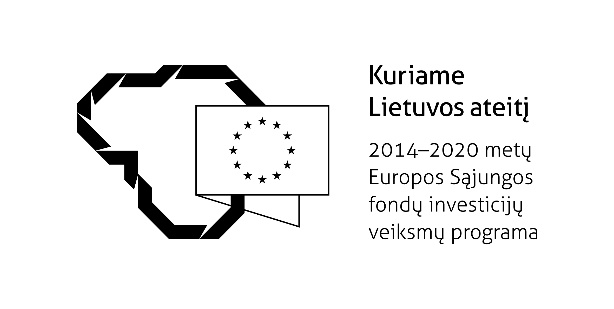 PREKIŲ PIRKIMO-PARDAVIMO SUTARTIS 2018 -_   _-_   _ Nr. ___________ŠiauliaiŠiaulių valstybinė kolegija, juridinio asmens kodas 11186241, kurios registruota buveinė yra Aušros al. 40, Šiauliai, duomenys apie juridinį asmenį kaupiami ir saugomi Lietuvos Respublikos juridinių asmenų registre, atstovaujama direktorės Natalijos Šedžiuvienės, veikiančios pagal statutą (toliau vadinama  Pirkėjas), ir(..............................), juridinio asmens kodas (nurodomas kodas), kurio registruota buveinė yra (adresas), duomenys apie įmonę kaupiami ir saugomi Lietuvos Respublikos juridinių asmenų registre, atstovaujama (pareigos, vardas, pavardė), veikiančio (-ios) pagal (dokumentas, kurio pagrindu veikia asmuo) (toliau – Pardavėjas),  toliau kartu vadinami Šalimis, o kiekvienas atskirai – Šalimi, sudarė šią ..................................... baldų pirkimo sutartį (toliau vadinama – Sutartis):I. SUTARTIES DALYKAS 1. Šia sutartimi Pardavėjas įsipareigoja parduoti, o Pirkėjas priimti užsakytas Prekes ir sumokėti už jas nustatytą kainą šioje Sutartyje nurodytais terminais ir tvarka.2. Prekių asortimentas, kiekis ir kainos nurodytos Sutarties 1 priede, kuris yra neatskiriama šios  Sutarties dalis.3. Pardavėjas pareiškia, kad parduodamų Prekių kokybė atitinka techninius reikalavimus, nurodytus Sutarties 2 priede. II. KAINODAROS TAISYKLĖS IR ATSISKAITYMŲ TVARKA4. Sutarties kaina su (……%) PVM yra  ______ EUR (suma skaičiais ir žodžiais), tame skaičiuje PVM  ___ EUR. Sutarties kaina be PVM yra            EUR (suma skaičiais ir žodžiais).5. Į kainą turi būti įskaičiuotos visos išlaidos ir mokesčiai, įskaitant pristatymo. Pirkėjas įsipareigoja apmokėti už Prekes pavedimu į Pardavėjo nurodytą atsiskaitomąją sąskaitą. Šią sutartį numatoma  finansuoti iš  ES SF lėšų naudojant  sąskaitų apmokėjimo būdą pagal Projektų administravimo ir finansavimo taisykles, patvirtintas Lietuvos Respublikos Vyriausybės 2014 m. spalio 8 d. įsakymu Nr. 1K-316, kuriam  reikalingi ilgesni nei 30 d. apmokėjimo terminai. Todėl numatoma kad Pirkėjas privalo mokėti Pardavėjui sumą, patvirtintą Pardavėjo pateiktuose mokėjimo dokumentuose ne vėliau kaip per 60 (šešiasdešimt) dienų nuo tinkamų mokėjimo dokumentų gavimo dienos. Prekių perdavimo-priėmimo aktas ir PVM sąskaita-faktūra išrašoma pristačius Prekes. 6. Sutartyje numatyta Prekių kaina negali būti didinama visą Sutarties galiojimo laikotarpį.7. Sutarties kaina dėl pasikeitusių mokesčių bus perskaičiuojama tokia tvarka:7.1. mokestis, kuriam pasikeitus bus perskaičiuojama kaina: pridėtinės vertės mokestis (PVM).7.2. perskaičiavimo formulė: pasikeitus PVM tarifo dydžiui nepatiektų Prekių kaina keičiama (mažinama ar didinama) proporcingai PVM pasikeitusio tarifo dydžiu.8. Kainos pakeitimas įforminamas papildomu susitarimu.9. Perskaičiuotos kainos pradedamos taikyti nuo Lietuvos Respublikos pridėtinės vertės mokesčio įstatyme, kuriuo keičiasi šio mokesčio tarifas, pakeisto tarifo įsigaliojimo dienos.III. ŠALIŲ TEISĖS IR PAREIGOS10. Šalys privalo sąžiningai, protingai, tinkamai, laiku ir kokybiškai įvykdyti savo įsipareigojimus pagal šią Sutartį.11. Pardavėjas įsipareigoja pristatyti Prekes į Pirkėjo nurodytą vietą per nustatytą terminą šios Sutarties nustatytomis sąlygomis ir tvarka;12. Pardavėjas PVM sąskaitą–faktūrą / sąskaitą–faktūrą privalo pateikti naudojantis VĮ Registrų centro administruojama elektronine paslauga „E. sąskaita“. Elektroninės paslaugos „E. sąskaita“ svetainė pasiekiama adresu www.esaskaita.eu13. Pardavėjas turi teisę reikalauti, kad Pirkėjas priimtų kokybiškas Prekes, ir už jas sumokėtų Sutartyje nustatytą kainą.14. Pirkėjas įsipareigoja:14.1. sumokėti Tiekėjui per Sutarties 5 punkte nurodytą terminą už kokybiškas ir laiku pristatytas Prekes;14.2. priimti savo nuosavybėn kokybiškas, atitinkančias Sutartyje nustatytus reikalavimus, nustatytu terminu pateiktas Prekes.15. Pirkėjas turi teisę:15.1. reikalauti, kad jam būtų perduotos perkamos Prekės;15.2. reikalauti, kad Pardavėjas atlygintų nuostolius, padarytus įvykdymo uždelsimu ar atsiradusius pateikus nekokybišką Prekę.IV. PREKIŲ TIEKIMO TVARKA IR GARANTIJOS16. Pardavėjas Prekes pristato adresu .......................................... savo transportu ir savo lėšomis, prekes sumontuoja patalpose, atlieka reikalingas Prekės korekcijas jos montavimo vietoje iki ne vėliau kaip 2018 m. spalio 31 d.17. Pirkėjas Prekių kiekius, kokybę ir komplektiškumą turi tikrinti Prekių perdavimo Pirkėjui metu. Pretenzijas dėl Prekių paslėptų trūkumų  Pirkėjas gali pareikšti raštu ne vėliau kaip per 10 (dešimt) darbo dienų nuo Prekių gavimo. Aktą dėl Prekių trūkumų turi pasirašyti Pirkėjo ir Pardavėjo atstovai. 18. Pirkėjas turi teisę atsisakyti priimti neatitinkančias užsakymo ir/ar nekokybiškas Prekes.19. Iki užsakytų Prekių priėmimo visa atsakomybė dėl Prekių atsitiktinio žuvimo ar sugadinimo tenka Pardavėjui. 20. Parduodamoms Prekėms yra suteikiama pirkimo dokumentuose nurodytas garantinis laikotarpis. Garantinis terminas pradedamas skaičiuoti nuo Prekės perdavimo Pirkėjui dienos. 	 21.  Garantiniu laikotarpiu paaiškėjus, kad Prekė neatitinka kokybės reikalavimų ar atsiradus Prekių defektams, Pardavėjas turi juos neatlygintinai pašalinti arba Prekes pakeisti naujomis savo lėšomis.V. ŠALIŲ ATSAKOMYBĖ22. Jeigu Sutarties vykdymo metu Pardavėjas susiduria su aplinkybėmis, trukdančiomis laiku pristatyti Prekes, Pardavėjas nedelsdamas praneša Pirkėjui  raštu apie vėlavimo faktą, numatomą vėlavimo trukmę ir priežastis. Tokiu atveju Šalys privalo imtis visų įmanomų priemonių, kad minėtos priežastys būtų kuo greičiau pašalintos. 23. Laiku neįvykdęs prisiimtų pagal šią sutartį sutartinių įsipareigojimų ir Pirkėjui pareikalavus, Pardavėjas moka Pirkėjui delspinigius po 0,02 % nuo Sutarties 4 punkte numatytos sumos su PVM už kiekvieną pavėluotą dieną.24. Pirkėjas, laiku neįvykdęs mokėjimo įsipareigojimų už pristatytas Sutarties sąlygas atitinkančias Prekes ir Pirkėjui pareikalavus, Pirkėjui moka delspinigius po 0,02 % nuo Sutarties 4 punkte numatytos sumos su PVM už  kiekvieną mokėjimo vėlavimo dieną.25. Netesybų (baudų, delspinigių) pagal šios Sutarties numatytas sankcijas sumokėjimas neatleidžia Šalių nuo įsipareigojimų vykdymo arba pažeidimų pašalinimo.VI. GINČŲ SPRENDIMO TVARKA26. Visi ginčai tarp Šalių dėl šios Sutarties vykdymo sprendžiami Šalių susitarimu.27. Šalims nesusitarus, ginčai nagrinėjami teisme vadovaujantis Lietuvos Respublikos teisės aktais.VII. NENUGALIMA JĖGA (FORCE MAJEURE)28. Atsiradus nenugalimos jėgos aplinkybėms, Šalys vadovaujasi Lietuvos Respublikos civiliniu kodeksu bei Atleidimo nuo atsakomybės esant nenugalimos jėgos (force majeure) aplinkybėms taisyklėmis, patvirtintomis Lietuvos Respublikos Vyriausybės 1996 m. liepos 15 d. nutarimu Nr. 840, ir atleidžiamos nuo atsakomybės dėl sutartinių įsipareigojimų nevykdymo ar netinkamo vykdymo nenugalimos jėgos (force majeure) aplinkybių buvimo laikotarpiu.29. Šalis, kuri dėl nenugalimos jėgos (force majeure) aplinkybių negali vykdyti pagal šią Sutartį prisiimtų įsipareigojimų, privalo nedelsdama raštu pranešti apie tai kitai Šaliai. Išnykus nenugalimos jėgos (force majeure) aplinkybėms, Šalis, negalėjusi vykdyti pagal šią Sutartį prisiimtų įsipareigojimų, privalo nedelsdama pranešti kitai Šaliai apie nurodytų aplinkybių išnykimą.SUTARTIES GALIOJIMAS IR KITOS SĄLYGOS30. Sutartis įsigalioja nuo to momento, kai ją pasirašo abi Sutarties šalys ir galioja iki visiško Šalių įsipareigojimų pagal Sutartį įvykdymo momento.31. Sutartis gali būti nutraukta rašytiniu Šalių susitarimu.32. Pardavėjui nevykdant šioje Sutartyje numatytų įsipareigojimų arba vykdant juos kitomis sąlygomis, negu buvo nurodęs pasiūlyme, Pirkėjas gali vienašališkai nutraukti Sutartį.33. Sutarties sąlygos Sutarties galiojimo laikotarpiu negali būti keičiamos, išskyrus tokias Sutarties sąlygas, kurias pakeitus nebūtų pažeisti Lietuvos Respublikos viešųjų pirkimų įstatymo 17 straipsnyje nustatyti principai ir tikslai. Sutarties sąlygų keitimu nebus laikomas Sutarties sąlygų koregavimas joje numatytomis aplinkybėmis, jei šios aplinkybės nustatytos aiškiai ir nedviprasmiškai. Tais atvejais, kai Sutarties sąlygų keitimo būtinybės nebuvo įmanoma numatyti Sutarties sudarymo metu Sutarties Šalys gali keisti tik neesmines Sutarties sąlygas. 34. Jei tiekėjas savo pasiūlyme nurodė, kad, vykdant pirkimo sutartį bus pasitelkiami subtiekėjai, šie subtiekėjai nurodomi pirkimo sutartyje. Nurodytus subtiekėjus (jei jie nurodyti) galima keisti tik raštu informavus apie tai perkančiąją organizaciją, nurodant pagrįstas keitimo priežastis ir gavus raštišką perkančiosios organizacijos sutikimą. Naujai siūlomas subtiekėjas turi atitikti Apklausos sąlygose keičiamam subtiekėjui numatytus reikalavimus. Tiekėjas bet kokiu atveju atsako už visus pagal pirkimo sutartį prisiimtus įsipareigojimus, nepaisant to, ar jiems vykdyti bus pasitelkiami subtiekėjai. Pagrįstomis subtiekėjo keitimo priežastimis laikomos priežastys, kai tiekėjo pasiūlytas subtiekėjas dėl objektyvių priežasčių (subtiekėjui bankrutavus ar susidarius analogiškai situacijai, nutrūkus teisiniams santykiams su tiekėju ir pan.) nebegali įvykdyti visų ar dalies pirkimo sutartyje nurodytų sąlygų. Perkančiajai organizacijai sutikus su subtiekėjo pakeitimu, perkančioji organizacija kartu su tiekėju raštu sudaro susitarimą dėl subtiekėjo pakeitimo. Šis susitarimas yra neatskiriama pirkimo sutarties dalis. Subtiekėjo keitimo tvarkos pažeidimas laikomas esminiu pirkimo sutarties pažeidimu.35. Sutarties sąlygos gali būti keičiamos tik vadovaujantis Viešųjų pirkimų įstatymo 89 straipsnio nuostatomis.36. Nė viena Šalis neturi teisės perleisti visų arba dalies teisių ir pareigų pagal šią Sutartį jokiai trečiajai šaliai be išankstinio raštiško kitos Šalies sutikimo.37. Sutartis sudaryta dviem egzemplioriais, turinčiais vienodą juridinę galią, po vieną Tiekėjui ir Pirkėjui.38.  Sutarties dokumentais yra pati Sutartis ir jos priedai, kurie yra neatskiriama Sutarties dalis. 39. Sutarties priedai:39.1. Parduodamų prekių techninė specifikacija (1 priedas);39.2. Parduodamų prekių sąrašas ir kainos (2 priedas).IX. ŠALIŲ ADRESAI IR REKVIZITAI:IBENDROSIOS NUOSTATOSIIPIRKIMO OBJEKTASIIITIEKĖJŲ PAŠALINIMO PAGRINDAI IR KVALIFIKACIJOS REIKALAVIMAIIVŪKIO SUBJEKTŲ GRUPĖS DALYVAVIMAS PIRKIMO PROCEDŪROSEVSUBTEIKĖJAIVIPASIŪLYMŲ RENGIMAS, PATEIKIMAS, KEITIMASVIIPASIŪLYMŲ GALIOJIMO UŽTIKRINIMASVIIIAPKLAUSOS SĄLYGŲ PAAIŠKINIMAS IR PATIKSLINIMASIXVOKŲ SU PASIŪLYMAIS ATPLĖŠIMO PROCEDŪROSXPASIŪLYMŲ NAGRINĖJIMAS IR PASIŪLYMŲ ATMETIMO PRIEŽASTYSXIPASIŪLYMŲ VERTINIMASXIIPASIŪLYMŲ EILĖ IR SPRENDIMAS DĖL PIRKIMO SUTARTIES SUDARYMOXIIIPRETENZIJŲ IR SKUNDŲ NAGRINĖJIMO TVARKAXIVPIRKIMO SUTARTIES SĄLYGOSPRIEDAI:Apklausos sąlygų1 priedasTiekėjo pavadinimas /Jeigu dalyvauja ūkio subjektų grupė, surašomi visi dalyvių pavadinimai/Tiekėjo adresas /Jeigu dalyvauja ūkio subjektų grupė, surašomi visi dalyvių adresai/Už pasiūlymą atsakingo asmens vardas, pavardėTelefono numerisFakso numerisEl. pašto adresasEil. Nr.Subteikėjo pavadinimasSubteikėjo adresasĮsipareigojimų dalis (proc.), kuriai ketinama pasitelkti subteikėjąPaslaugos, kurioms ketina pasitelkti subteikėją1.2.3.Eil. Nr.PavadinimasMato vnt.KiekisKaina, Eur, be PVM Bendra kaina, Eur, be PVM1234561.Spintelė su praustuvuvnt.52.Persirengimo spintelė (šešiavietė)vnt.73.Persirengimo suoliukasvnt.24.Spinta įrangaivnt.55.Dėstytojo darbo stalasvnt.26.Dėstytojo kėdėvnt.27.Kėdė su atlenkiamu staliukuvnt.30Bendra pasiūlymo kaina, Eur, be PVM:Bendra pasiūlymo kaina, Eur, be PVM:Bendra pasiūlymo kaina, Eur, be PVM:Bendra pasiūlymo kaina, Eur, be PVM:Bendra pasiūlymo kaina, Eur, be PVM:PVM tarifas, proc.*PVM tarifas, proc.*PVM tarifas, proc.*PVM tarifas, proc.*PVM tarifas, proc.*PVM suma, Eur:*PVM suma, Eur:*PVM suma, Eur:*PVM suma, Eur:*PVM suma, Eur:*IŠ VISO (bendra pasiūlymo kaina), Eur, su PVM (du skaičiai po kablelio**):IŠ VISO (bendra pasiūlymo kaina), Eur, su PVM (du skaičiai po kablelio**):IŠ VISO (bendra pasiūlymo kaina), Eur, su PVM (du skaičiai po kablelio**):IŠ VISO (bendra pasiūlymo kaina), Eur, su PVM (du skaičiai po kablelio**):IŠ VISO (bendra pasiūlymo kaina), Eur, su PVM (du skaičiai po kablelio**):Eil.Nr.Pateiktų dokumentų pavadinimasDokumento puslapių skaičiusDokumento konfidencialumas*Dokumento konfidencialumas*Dokumento konfidencialumą patvirtinantys teisės aktaiEil.Nr.Pateiktų dokumentų pavadinimasDokumento puslapių skaičiusTaipNeDokumento konfidencialumą patvirtinantys teisės aktaiPasiūlymas galioja iki termino, nustatyto Apklausos sąlygose.Pasiūlymas galioja iki termino, nustatyto Apklausos sąlygose.Pasiūlymas galioja iki termino, nustatyto Apklausos sąlygose.Pasiūlymas galioja iki termino, nustatyto Apklausos sąlygose.Pasiūlymas galioja iki termino, nustatyto Apklausos sąlygose.Pasiūlymas galioja iki termino, nustatyto Apklausos sąlygose.Pasiūlymas galioja iki termino, nustatyto Apklausos sąlygose.(Tiekėjo arba jo įgalioto asmens pareigų pavadinimas)(Tiekėjo arba jo įgalioto asmens pareigų pavadinimas)(Parašas)(Vardas ir pavardė)Tiekėjo pavadinimas /Jeigu dalyvauja ūkio subjektų grupė, surašomi visi dalyvių pavadinimai/Tiekėjo adresas /Jeigu dalyvauja ūkio subjektų grupė, surašomi visi dalyvių adresai/Už pasiūlymą atsakingo asmens vardas, pavardėTelefono numerisFakso numerisEl. pašto adresasEil. Nr.Subteikėjo pavadinimasSubteikėjo adresasĮsipareigojimų dalis (proc.), kuriai ketinama pasitelkti subteikėjąPaslaugos, kurioms ketina pasitelkti subteikėją1.2.3.Eil. Nr.PavadinimasMato vnt.KiekisKaina, Eur, be PVM Bendra kaina, Eur, be PVM1234561.Sieninė spintavnt.72.Dėstytojo stalasvnt.23.Dėstytojo kėdėvnt.2Bendra pasiūlymo kaina, Eur, be PVM:Bendra pasiūlymo kaina, Eur, be PVM:Bendra pasiūlymo kaina, Eur, be PVM:Bendra pasiūlymo kaina, Eur, be PVM:Bendra pasiūlymo kaina, Eur, be PVM:PVM tarifas, proc.*PVM tarifas, proc.*PVM tarifas, proc.*PVM tarifas, proc.*PVM tarifas, proc.*PVM suma, Eur:*PVM suma, Eur:*PVM suma, Eur:*PVM suma, Eur:*PVM suma, Eur:*IŠ VISO (bendra pasiūlymo kaina), Eur, su PVM (du skaičiai po kablelio**):IŠ VISO (bendra pasiūlymo kaina), Eur, su PVM (du skaičiai po kablelio**):IŠ VISO (bendra pasiūlymo kaina), Eur, su PVM (du skaičiai po kablelio**):IŠ VISO (bendra pasiūlymo kaina), Eur, su PVM (du skaičiai po kablelio**):IŠ VISO (bendra pasiūlymo kaina), Eur, su PVM (du skaičiai po kablelio**):Eil.Nr.Pateiktų dokumentų pavadinimasDokumento puslapių skaičiusDokumento konfidencialumas*Dokumento konfidencialumas*Dokumento konfidencialumą patvirtinantys teisės aktaiEil.Nr.Pateiktų dokumentų pavadinimasDokumento puslapių skaičiusTaipNeDokumento konfidencialumą patvirtinantys teisės aktaiPasiūlymas galioja iki termino, nustatyto Apklausos sąlygose.Pasiūlymas galioja iki termino, nustatyto Apklausos sąlygose.Pasiūlymas galioja iki termino, nustatyto Apklausos sąlygose.Pasiūlymas galioja iki termino, nustatyto Apklausos sąlygose.Pasiūlymas galioja iki termino, nustatyto Apklausos sąlygose.Pasiūlymas galioja iki termino, nustatyto Apklausos sąlygose.Pasiūlymas galioja iki termino, nustatyto Apklausos sąlygose.(Tiekėjo arba jo įgalioto asmens pareigų pavadinimas)(Tiekėjo arba jo įgalioto asmens pareigų pavadinimas)(Parašas)(Vardas ir pavardė)Tiekėjo pavadinimas /Jeigu dalyvauja ūkio subjektų grupė, surašomi visi dalyvių pavadinimai/Tiekėjo adresas /Jeigu dalyvauja ūkio subjektų grupė, surašomi visi dalyvių adresai/Už pasiūlymą atsakingo asmens vardas, pavardėTelefono numerisFakso numerisEl. pašto adresasEil. Nr.Subteikėjo pavadinimasSubteikėjo adresasĮsipareigojimų dalis (proc.), kuriai ketinama pasitelkti subteikėjąPaslaugos, kurioms ketina pasitelkti subteikėją1.2.3.Eil. Nr.PavadinimasMato vnt.KiekisKaina, Eur, be PVM Bendra kaina, Eur, be PVM1234561.Sieninė spintavnt.72.Pertvarinė sienelėvnt.43.Spintavnt.44.Staliukas prie lovosvnt.35.Dėstytojo stalasvnt.16.Dėstytojo kėdėvnt.1Bendra pasiūlymo kaina, Eur, be PVM:Bendra pasiūlymo kaina, Eur, be PVM:Bendra pasiūlymo kaina, Eur, be PVM:Bendra pasiūlymo kaina, Eur, be PVM:Bendra pasiūlymo kaina, Eur, be PVM:PVM tarifas, proc.*PVM tarifas, proc.*PVM tarifas, proc.*PVM tarifas, proc.*PVM tarifas, proc.*PVM suma, Eur:*PVM suma, Eur:*PVM suma, Eur:*PVM suma, Eur:*PVM suma, Eur:*IŠ VISO (bendra pasiūlymo kaina), Eur, su PVM (du skaičiai po kablelio**):IŠ VISO (bendra pasiūlymo kaina), Eur, su PVM (du skaičiai po kablelio**):IŠ VISO (bendra pasiūlymo kaina), Eur, su PVM (du skaičiai po kablelio**):IŠ VISO (bendra pasiūlymo kaina), Eur, su PVM (du skaičiai po kablelio**):IŠ VISO (bendra pasiūlymo kaina), Eur, su PVM (du skaičiai po kablelio**):Eil.Nr.Pateiktų dokumentų pavadinimasDokumento puslapių skaičiusDokumento konfidencialumas*Dokumento konfidencialumas*Dokumento konfidencialumą patvirtinantys teisės aktaiEil.Nr.Pateiktų dokumentų pavadinimasDokumento puslapių skaičiusTaipNeDokumento konfidencialumą patvirtinantys teisės aktaiPasiūlymas galioja iki termino, nustatyto Apklausos sąlygose.Pasiūlymas galioja iki termino, nustatyto Apklausos sąlygose.Pasiūlymas galioja iki termino, nustatyto Apklausos sąlygose.Pasiūlymas galioja iki termino, nustatyto Apklausos sąlygose.Pasiūlymas galioja iki termino, nustatyto Apklausos sąlygose.Pasiūlymas galioja iki termino, nustatyto Apklausos sąlygose.Pasiūlymas galioja iki termino, nustatyto Apklausos sąlygose.(Tiekėjo arba jo įgalioto asmens pareigų pavadinimas)(Tiekėjo arba jo įgalioto asmens pareigų pavadinimas)(Parašas)(Vardas ir pavardė)Eil. Nr.Prekės pavadinimasPreliminarus prekės vaizdasKiekisMinimalūs reikalavimai1.Spintelė su praustuvu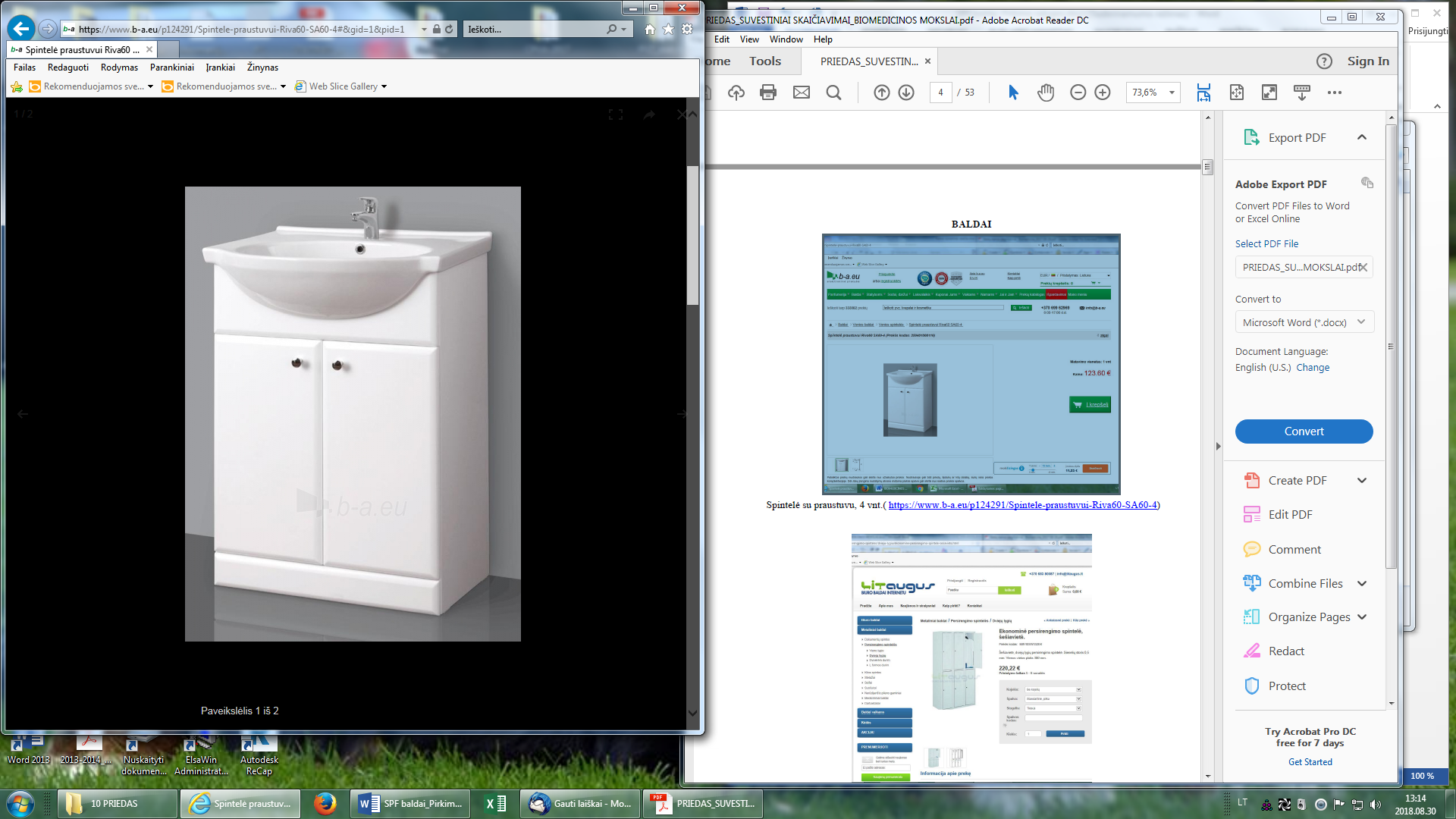 5 vnt.Spintelė praustuvui turi būti pagaminta iš ne plonesnio kaip 18mm storio LMDP. Turi būti su durelėmis. Komplektuojama su praustuvu ir maišytuvu.Gaminio išmatavimai (aukštis, gylis, plotis): 800x400x600mm (+/-50mm).Spalva derinama su Užsakovu. Garantija ne mažiau kaip 12 mėn.2.Persirengimo spintelė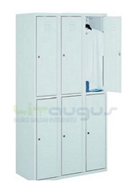 7 vnt.Šešiavietė, dviejų lygių persirengimo spintelė. Sienelių storis turi būti ne mažiau 0,5 mm storio plieno. Spintelių dugnas turi būti cinkuotas. Spintų durelės turi būti su angomis  ventiliacijai, turi būti užraktas. Vienos vietos plotis – ne mažiau 300 mm. Viduje turi būti skersinis pakaboms su kabliukais.Spintelė turi būti dažyta milteliniu būdu. Spalva derinama su Užsakovu. Garantija ne mažiau kaip 12 mėn.3.Persirengimo suoliukas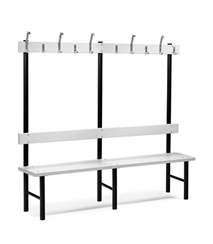 2 vnt.Persirengimo suoliuko rėmas turi būti  pagamintas iš milteliniu būdu dažyto vamzdinio plieno. Sėdynė, nugaros atlošas ir kabykla turi būti pagaminti MDP dengtos aukšto slėgio laminatu. Rūbų kabliukai turi būti galvanizuoti arba dažyti milteliniu būdu (ne mažiau 10 vnt.).Gaminio išmatavimai (aukštis, gylis, ilgis): 1600x400x2000 mm (+/-50mm).Spalva derinama su Užsakovu. Garantija ne mažiau kaip 12 mėn.4.Spinta įrangai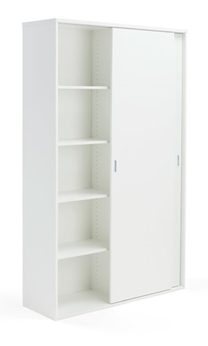 5 vnt.Spinta turi būti pagaminta iš ne plonesnio kaip 18 mm storio LMDP, briaunos padengtos PVC. Spintoje turi būti atidaromos arba  stumdomos durys. Spinta turi turėti ne mažiau kaip 8 lentynas (4 atviras ir 4 uždaras).Spinta turi turėti reguliuojamas kojeles grindų nelygumams ištaisyti.Gaminio išmatavimai (aukštis, gylis, plotis): 2000x400x1200 mm (+/-50mm).Spalva derinama su Užsakovu. Garantija ne mažiau kaip 12 mėn.5.Dėstytojo darbo stalas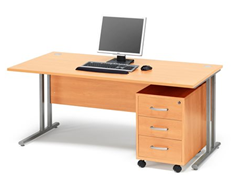 2 vnt.Stalas turi būti tiesiu stalviršiu bei plieniniu L formos kojos rėmu. Stalviršis turi būti pagamintas iš ne plonesnio kaip 25 mm storio LMDP. Stalviršio kraštai turi būti padengti PVC briauna. Kojų rėmas turi būti dažytas milteliniu būdu. Stalviršis turi turėti ne mažiau kaip vieną ant stalviršio įrengtą laidams praverti skirtą angą. Stalas turi turėti priekinę plokštę. Po stalviršiu turi būti pritvirtintas kabelių laikiklis. Stalas turi būti komplektuojamas su mobilia stalčių spintele, kuri turi būti  laminuota iš visų konstrukcijos pusių. Spintelės mobilumą turi užtikrinti keturi ratukai. Du iš keturių ratukų turi būti su stabdžiais, leidžiančiais konstrukciją užfiksuoti stabilioje padėtyje. Spintelė turi turėti ne mažiau kaip tris stalčius. Stalčiuose turi būti sumontuotos rankenėlės. Spintelė turi turėti centrinį užraktą, kuris užrakintų visus tris stalčius vienu metu.Gaminio išmatavimai (aukštis, gylis, ilgis): 700x600x1600mm (+/-50mm).Spalva derinama su Užsakovu. Garantija ne mažiau kaip 12 mėn.6. Dėstytojo kėdė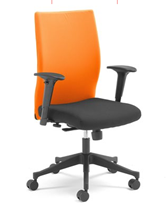 2 vnt.Kėdė turi būti tamsaus apmušalo sėdyne ir skirtingos spalvos nugaros atlošalu. Tiek nugaros atlošas, tiek sėdynė turi būti aptraukti tvirtu ir minkštu audiniu. Nugaros atlošalo apmušalas turi būti nuimamas priežiūrai ir valymui. Sinchroninio mechanizmo pagalba kėdės atlošas ir sėdynė turi atkartoti sėdinčiojo kūno judesius. Kėdės porankiai ir kėdės aukštis turi būti reguliuojami ir pritaikomi sėdinčiojo ūgiui. Kojos pagrindas turi būti ant ratukų, kėdės apkrova turi būti ne mažiau 100 kg.Kėdės atlošalo audinio spalva derinama su Užsakovu. Garantija ne mažiau kaip 24 mėn.7.Kėdė su atlenkiamu staliuku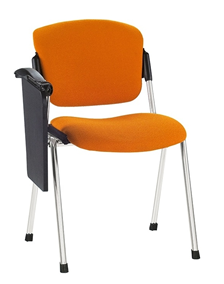 30 vnt.Kėdė su atlenkiamu staliuku. Kėdės rėmas turi būti metalinis, chromuotas arba dažytas milteliniu būdu, turi turėti plastikinį atlenkiamą staliuką.Sėdynės ir nugarėlės pagrindas turi būti pagamintas iš natūralaus medžio faneros, aptrauktos paminkštintu tvirtu audiniu.Užvalkalo spalva derinama su Užsakovu. Garantija ne mažiau kaip 12 mėn.Eil. Nr.Prekės pavadinimasPreliminarus prekės vaizdasKiekisMinimalūs reikalavimai1.Sieninė spinta7 vnt.Spinta turi būti pagaminta iš ne plonesnio kaip 18 mm storio LMDP, briaunos padengtos PVC. Spintoje turi būti atidaromos arba  stumdomos durys. Spinta turi turėti ne mažiau kaip 8 lentynas (4 atviras ir 4 uždaras).Spinta turi turėti reguliuojamas kojeles grindų nelygumams ištaisyti.Gaminio išmatavimai (aukštis, gylis, plotis): 2000x400x1200mm (+/-50mm).Spalva derinama su Užsakovu. Garantija ne mažiau kaip 12 mėn.2.Dėstytojo darbo stalas2 vnt.Stalas turi būti tiesiu stalviršiu bei plieniniu L formos kojos rėmu. Stalviršis turi būti pagamintas iš ne plonesnio kaip 25 mm storio LMDP. Stalviršio kraštai turi būti padengti PVC briauna. Kojų rėmas turi būti dažytas milteliniu būdu. Stalviršis turi turėti ne mažiau kaip vieną ant stalviršio įrengtą laidams praverti skirtą angą. Stalas turi turėti priekinę plokštę. Po stalviršiu turi būti pritvirtintas kabelių laikiklis. Stalas turi būti komplektuojamas su mobilia stalčių spintele, kuri turi būti  laminuota iš visų konstrukcijos pusių. Spintelės mobilumą turi užtikrinti keturi ratukai. Du iš keturių ratukų turi būti su stabdžiais, leidžiančiais konstrukciją užfiksuoti stabilioje padėtyje. Spintelė turi turėti ne mažiau kaip tris stalčius. Stalčiuose turi būti sumontuotos rankenėlės. Spintelė turi turėti centrinį užraktą, kuris užrakintų visus tris stalčius vienu metu.Gaminio išmatavimai (aukštis, gylis, ilgis): 700x600x1600mm (+/-50mm).Spalva derinama su Užsakovu. Garantija ne mažiau kaip 12 mėn.3. Dėstytojo kėdė2 vnt.Kėdė turi būti tamsaus apmušalo sėdyne ir skirtingos spalvos nugaros atlošalu. Tiek nugaros atlošas, tiek sėdynė turi būti aptraukti tvirtu ir minkštu audiniu. Nugaros atlošalo apmušalas turi būti nuimamas priežiūrai ir valymui. Sinchroninio mechanizmo pagalba kėdės atlošas ir sėdynė turi atkartoti sėdinčiojo kūno judesius. Kėdės porankiai ir kėdės aukštis turi būti reguliuojami ir pritaikomi sėdinčiojo ūgiui. Kojos pagrindas turi būti ant ratukų, kėdės apkrova turi būti ne mažiau 100 kg.Kėdės atlošalo audinio spalva derinama su Užsakovu. Garantija ne mažiau kaip 24 mėn.Eil. Nr.Prekės pavadinimasPreliminarus prekės vaizdasKiekisMinimalūs reikalavimai1.Sieninė spinta7 vnt.Spinta turi būti pagaminta iš ne plonesnio kaip 18 mm storio LMDP, briaunos padengtos PVC. Spintoje turi būti atidaromos arba  stumdomos durys. Spinta turi turėti ne mažiau kaip 8 lentynas (4 atviras ir 4 uždaras).Spinta turi turėti reguliuojamas kojeles grindų nelygumams ištaisyti.Gaminio išmatavimai (aukštis, gylis, plotis): 2000x400x1200mm (+/-50mm).Spalva derinama su Užsakovu. Garantija ne mažiau kaip 12 mėn.2.Pertvarinė sienelė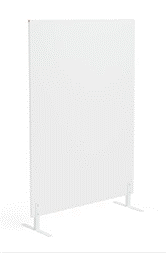 4 vnt.Pertvara turi būti pagaminta iš ne plonesnio kaip 18 mm storio LMDP, briaunos padengtos PVC. Komplektuojama su kojelėmis. Turi būti galimybė jungti kelias pertvaras, taip sukuriant vieną reikiamo ilgio (ne mažiau 2 metrų) pertvarą.Pertvarinės sienelės (bendro ilgio) išmatavimai (aukštis, plotis): 1480x2000mm (+/-50mm).Spalva derinama su Užsakovu. Garantija ne mažiau kaip 24 mėn.3.Spinta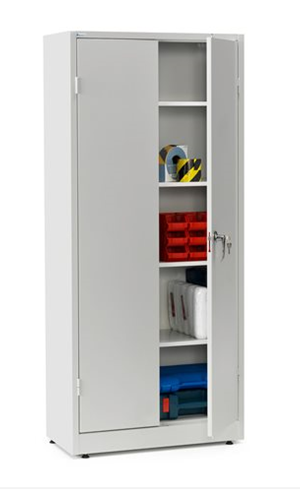 4 vnt.Spintos korpusas turi būti pagamintas iš plieno, dažyto milteliniu būdu. Spinta turi būti dviejų durų, su užraktu. Spyna turi būti komplektuojama su ne mažiau kaip dviem raktais. Spinta turi turėti reguliuojamo aukščio kojas.Spintoje turi būti ne mažiau penkių lentynų, viena kurių – spintos pagrindas. Tarpas tarp lentynų turi būti reguliuojamas. Maksimali kiekvienos lentynos apkrova turi būti ne mažiau 50 kg. Gaminio išmatavimai (aukštis, gylis, plotis): 1800x400x800mm (+/-50mm).Spalva derinama su Užsakovu. Garantija ne mažiau kaip 24 mėn.4. Staliukas prie lovos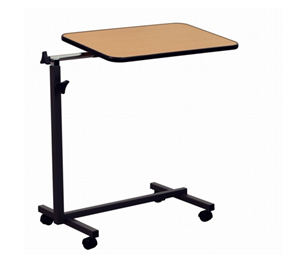 3 vnt.Staliukas turi būti reguliuojamo aukščio, naudojamas prie lovos pacientų maitinimui.Turi būti pagamintas iš plieno ir laminuotos PVC plokštės. Stalviršis turi būti su apsauginiu kanteliu, reguliuojamo gylio ir kampo. Stalviršis turi būti paverčiamas 90 laipsnių kampu. Staliuko rėmas turi būti su 4 ratukais. Staliuko aukščio reguliavimas turi būti nuo 70 iki 105 cm. (+/-5 cm). Staliuko išmatavimai 40x60 cm. (+/-5 cm).Staliuko maksimali apkrova turi būti ne mažiau 8 kg.Garantija ne mažiau kaip 12 mėn.5.Dėstytojo darbo stalas1 vnt.Stalas turi būti tiesiu stalviršiu bei plieniniu L formos kojos rėmu. Stalviršis turi būti pagamintas iš ne plonesnio kaip 25 mm storio LMDP. Stalviršio kraštai turi būti padengti PVC briauna. Kojų rėmas turi būti dažytas milteliniu būdu. Stalviršis turi turėti ne mažiau kaip vieną ant stalviršio įrengtą laidams praverti skirtą angą. Stalas turi turėti priekinę plokštę. Po stalviršiu turi būti pritvirtintas kabelių laikiklis. Stalas turi būti komplektuojamas su mobilia stalčių spintele, kuri turi būti  laminuota iš visų konstrukcijos pusių. Spintelės mobilumą turi užtikrinti keturi ratukai. Du iš keturių ratukų turi būti su stabdžiais, leidžiančiais konstrukciją užfiksuoti stabilioje padėtyje. Spintelė turi turėti ne mažiau kaip tris stalčius. Stalčiuose turi būti sumontuotos rankenėlės. Spintelė turi turėti centrinį užraktą, kuris užrakintų visus tris stalčius vienu metu.Gaminio išmatavimai (aukštis, gylis, ilgis): 700x600x1600mm (+/-50mm).Spalva derinama su Užsakovu. Garantija ne mažiau kaip 12 mėn.6.Dėstytojo kėdė1 vnt.Kėdė turi būti tamsaus apmušalo sėdyne ir skirtingos spalvos nugaros atlošalu. Tiek nugaros atlošas, tiek sėdynė turi būti aptraukti tvirtu ir minkštu audiniu. Nugaros atlošalo apmušalas turi būti nuimamas priežiūrai ir valymui. Sinchroninio mechanizmo pagalba kėdės atlošas ir sėdynė turi atkartoti sėdinčiojo kūno judesius. Kėdės porankiai ir kėdės aukštis turi būti reguliuojami ir pritaikomi sėdinčiojo ūgiui. Kojos pagrindas turi būti ant ratukų, kėdės apkrova turi būti ne mažiau 100 kg.Kėdės atlošalo audinio spalva derinama su Užsakovu. Garantija ne mažiau kaip 24 mėn.  Apklausos sąlygų3 priedasPROJEKTASPIRKĖJAS:PARDAVĖJASŠiaulių valstybinė kolegijaKodas 11196241PVM mokėtojo kodas - ne PVM mokėtojasRegistro tvarkytojas – VĮ Registrų centrasAušros al. 40 ŠiauliaiA.s. Nr. LT757300010074110198AB bankas „Swedbank“Banko kodas 73000Tel. (8 41) 52 37 68Faksas (8 41)  52 50 91  El. p.  administracija@svako.lt {Parduodančiosios organizacijos pavadinimas}{Adresas}{Telefonas}{Faksas}{Įstaigos kodas}{PVM mokėtojo kodas}{Bankas}{Atsiskaitomosios sąskaitos numeris}Direktorė Natalija Šedžiuvienė____________________A. V.{ Parduodančiosios organizacijos atstovo pareigos}{Vardas Pavardė}_____________________A.V.